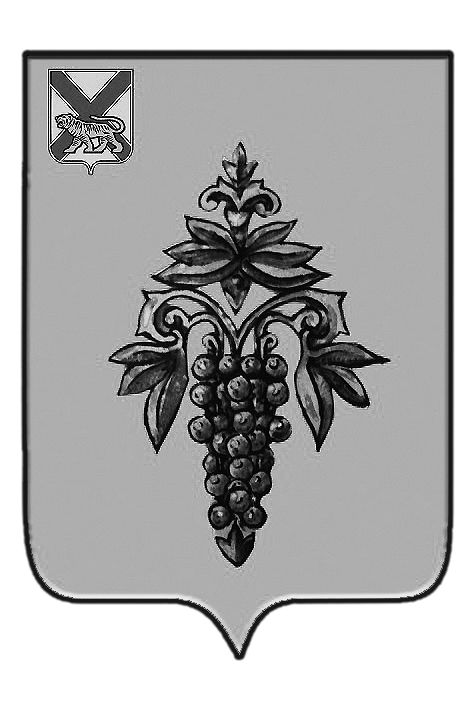 ДУМА ЧУГУЕВСКОГО МУНИЦИПАЛЬНОГО РАЙОНА Р  Е  Ш  Е  Н  И  Е                                   Принято Думой Чугуевского муниципального района«22» февраля 2018 годаСтатья 1Внести в решение Думы Чугуевского муниципального района от 18.12.2015 № 40-нпа «Об утверждении «Положения о квалификационных требованиях для замещения должностей муниципальной службы в органах местного самоуправления Чугуевского муниципального района» следующие изменения: Пункт 7 изложить в следующей редакции:  «7. Гражданам, претендующим на замещение должности муниципальной службы, необходимо иметь:1) на замещение высшей должности муниципальной службы - не менее четырех лет стажа муниципальной службы или стажа работы по специальности, направлению подготовки;2) на замещение главной должности муниципальной службы - не менее двух лет стажа муниципальной службы или стажа работы по специальности, направлению подготовки, а для лиц, имеющих дипломы специалиста или магистра с отличием, в течение трех лет со дня выдачи диплома - не менее одного года стажа муниципальной службы или стажа работы по специальности, направлению подготовки;3) на замещение ведущей, старшей и младшей должностей муниципальной службы - без предъявления требований к стажу.».Статья 2Настоящее решение вступает в силу со дня его официального опубликования. «28» февраля 2018 г.№ 312-нпаО внесении изменений в решение Думы Чугуевского муниципального района от 18.12.2015 № 40-нпа «Об утверждении Положения о квалификационных требованиях для замещения должностей муниципальной службы в органах местного самоуправления Чугуевского муниципального района» Глава Чугуевского муниципального района        Р.Ю. Деменев